Олимпиада по обществознанию 11 классФамилия____________________________________________________Имя_________________________________________________________Отчество_____________________________________________________Класс________________________________________________________Школа_______________________________________________________Населенный пункт (город, поселок, район)______________________________________________________________Задание 1  (6 баллов)  По мнению американского политолога С. Хантингтона «Демократия в некоторой степени основывается на правлении большинства, но демократия трудна в ситуации концентрированного неравенства, в котором большое, обедневшее большинство сталкивается с небольшой, богатой олигархией».Как вы понимаете высказывание С. Хантингтона? Дайте свое пояснение.Приведите не менее двух примеров, подтверждающих высказывание  автора?Почему в условиях демократии сохраняется неравенство? Приведите 3 аргумента в обосновании неизбежности неравенства.Ответ:Объяснение______________________________________________Примеры 1_________________________________________________________2_________________________________________________________Аргументы1_________________________________________________________2__________________________________________________________3__________________________________________________________Задание 2 (4 балла)В диаграмме представлены результаты (в % от числа опрошенных) социологического опроса совершеннолетних граждан стран Z и Y.Проанализируйте диаграмму и выполните задания. Как Вы думаете, на какой вопрос респонденты могли дать подобные ответы? Сформулируйте любые две задачи, которые могли быть в данном исследовании. Ответ:Вопрос_________________________________________________________Задачи исследования1____________________________________________2____________________________________________Задание 3 (7 баллов)Социологи и политологи характеризуют бюрократию как специфическую форму социальной организации. Бюрократия подразумевает под собой систематизацию и особый порядок получения услуг населением государства (справок, документов и.д.) от государственных или иных организаций.Обдумайте наставления бюрократу сатирика М. Генина. Какие черты бюрократа выделяет автор?  Дайте свое объяснение каждому положениюВерь людям на слово! Но слово должно быть заверено подписью и печатью. На чужих плечах любая ноша становится легкой. Не ищи отговорок: они всегда должны быть у тебя под рукой. Не принимай посетителей, не приняв соответствующую позу. Требуй уважения к себе, если не можешь его заслужить. Входи в положение людей, у которых оно прочное. Не откладывай в долгий ящик то, что можешь положить под сукно. Ответ:Задание 4 (12  баллов)Перед Вам представлены различные типы политических лидеров. Соотнесите исторических личностей с типами лидерства, дайте краткую характеристику типам политических лидеров.Ответ:Задание  5 (8 баллов)Заполните кроссворд. По горизонтали: 1. Соперничество между продавцами и между покупателями при покупке-продаже ресурсов и продуктов. По вертикали: 1. Все, что принимается в уплату за товары и услуги. 2. Все, что затрачивается в процессе производства товаров и услуг. 3. Финансовый план, в котором подводится итог расходов и доходов за определенный период времени. 4. Стоимость товара или услуги, выраженная в деньгах. 5. Превышение расходов над ожидаемыми доходами. 6. Продажа одного и того же товара за границей по цене, более низкой, чем на отечественном рынке. 7 Период роста цен и падения покупательной способности населения.Ответ: По горизонтали1 ____________________________________________________По вертикали1 ____________________________________________________2 ____________________________________________________3 ____________________________________________________4_____________________________________________________5_____________________________________________________6_____________________________________________________7 ____________________________________________________Задание 6 (9 баллов)Установите соответствие межу участниками и сторонами в уголовном судопроизводстве: к каждой позиции. Поясните суть (действия)  роли каждого участника уголовного судопроизводстваОтветЗадание 7 (6 баллов)В условиях экономического или финансового кризиса на рынке продовольственных и промышленных товаров возникает ситуация, когда люди начинают активно скупать товары, запасаться впрок на длительное время вперед.1. Как с точки зрения психологии можно объяснить поведение людей?2. Как такое поведение влияет на экономическую ситуацию? К каким последствиям приводит такое поведение? Приведите 2 аргумента.3. Как в экономике называется такое поведение потребителей? Какому типу экономики свойственно такое явление? Аргументируйте свой ответ.Ответ:____________________________________________________________________________________________________Аргумент1________________________________________Аргумент 2________________________________________Ответ:Аргумент__________________________________________Задание 8 (4 балла)На графике изображено изменение ситуации на потребительском рынке мороженого в стране Z. (На графике P – цена товара; Q – количество товара).1. Объясните, как изменилась равновесная цена?2. Какие факторы могли вызвать изменения спроса? Укажите любые два фактора (ценовой и неценовой) и объясните, как каждый из них мог повлиять на изображенное на графике изменение экономического показателя на потребительском рынке мороженого.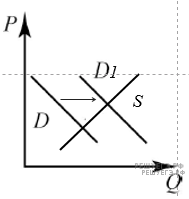 Ответ:Объяснение____________________________________________________________Факторы1___________________________________________________________2___________________________________________________________Задание 9 (6 баллов) Состоящие 10 лет в браке Семеновы подали заявление в суд о разводе.При этом Семенова требовала признать их совместной с мужем собственностью:-  дачу, которую подарили мужу 5 лет назад на день рождения его родители;-  машину, которую муж в прошлом году выиграл в лотерею;-  квартиру, которая они купили во время брака.Кроме того, Семенова не соглашалась с требованием мужа признать их совместной собственностью ее драгоценные вещи, которые они с мужем покупали ей на каждую годовщину свадьбы.Какие обстоятельства при разводе должен учитывать суд? Назовите не менее 3 таких обстоятельств.(имеется в виду несовершеннолетние дети, наличие брачного договора, доля участия супругов в приобретение и содержание совместного имущества)На основе условия задачи определите, что является совместной собственной супругов, а что личной.Ответ:Обстоятельства___________________________________________________Личная собственность_ ____________________________________________Совместная собственность __________________________________________________Задание 10 (11 баллов)Объедините следующие понятия и составьте  классификационную схему.1. абсолютные 			2. акты 		3. неправомерные 4. Относительные 		5. поступки 	6. правомерные 7. проступки 			8. события 		9. юридические факты 10. деяния 				11. преступленияОтвет (заполните схему, вставив цифры в клеточки)№ высказыванияПояснениеТипа политического лидераЛичностьА. лидер – знаменосец В.И. ЛенинБ. Лидер - служитель В.В. ЖириновскийВ. Лидер - торговец Петр I ВеликийГ. Лидер - пожарный Александр IАлександр IIIЛ.И. БрежневМ.С. ГорбачевБ.Н. ЕльцинТип политического лидера1234Тип политического лидераХарактеристика политического лидераЛичность35672141Участники уголовного судопроизводстваСтороны в уголовном судопроизводствеА. подозреваемый1. Сторона защитыБ. свидетель2. Сторона обвиненияВ. следователь3. Иные участникиГ. адвокатД. специалистЕ. переводчикУчастникСторонаРоль